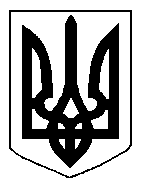 БІЛОЦЕРКІВСЬКА МІСЬКА РАДА	КИЇВСЬКОЇ ОБЛАСТІ	Р І Ш Е Н Н Я
від  28 березня 2019 року                                                                        № 3617-68-VIIПро розгляд заяви щодо надання дозволу на розроблення проекту землеустрою щодо відведення земельної ділянки у власністьгромадянці Бжистовській  Надії ГригорівніРозглянувши звернення постійної комісії з питань земельних відносин та земельного кадастру, планування території, будівництва, архітектури, охорони пам’яток, історичного середовища та благоустрою до міського голови від 25 лютого 2019 року №61/2-17, протокол постійної комісії з питань  земельних відносин та земельного кадастру, планування території, будівництва, архітектури, охорони пам’яток, історичного середовища та благоустрою від 21 лютого 2019 року №166, заяву громадянки  Бжистовської  Надії Григорівни від 08 січня  2019 року №60, відповідно до ст.ст. 12, 35, 79-1, 116, 118, 121, 122, ч.2,3 ст. 134 Земельного кодексу України, ст. 50 Закону України «Про землеустрій», ч.3 ст. 24 Закону України «Про регулювання містобудівної діяльності», п.34 ч.1 ст. 26 Закону України «Про місцеве самоврядування в Україні», міська рада вирішила:1.Відмовити  в наданні дозволу на розроблення проекту землеустрою щодо відведення земельної ділянки у власність громадянці Бжистовській  Надії Григорівні з цільовим призначенням  01.05. Для індивідуального садівництва за адресою: вулиця Лісова, 3,  орієнтовною площею 0,0500 га, за рахунок земель населеного пункту м. Біла Церква відповідно до вимог ст. 89,  ч.6 ст. 118 та  ч. 4 ст. 120  Земельного кодексу України у зв’язку з тим, що до заяви не додано погодження землекористувачів, враховуючи те, що земельні ділянки співвласників жилого будинку перебувають у спільній сумісній власності, а  право на земельну ділянку визначається пропорційно до часток осіб у праві власності жилого будинку, будівлі або споруди.2.Контроль за виконанням цього рішення покласти на постійну комісію з питань  земельних відносин та земельного кадастру, планування території, будівництва, архітектури, охорони пам’яток, історичного середовища та благоустрою.Міський голова                               	                                                              Г. Дикий